GİRİŞİMCİ BİLGİ FORMUGİRİŞİMCİ ADI SOYADI :1. Girişimci(Bu kısımda kendinizi/ortaklarınızı kısaca tanıtınız)2. İşletmenin Faaliyet Konusu(Bu kısımda kurmayı düşündüğünüz işi kısaca anlatınız)3. İş Fikri ve Seçme Nedeni(Bu kısımda bu işi seçme nedeninizi anlatınız)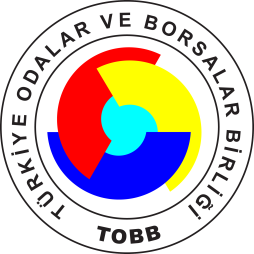 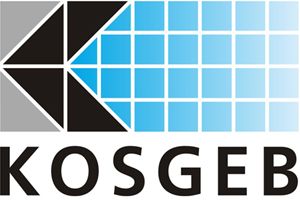 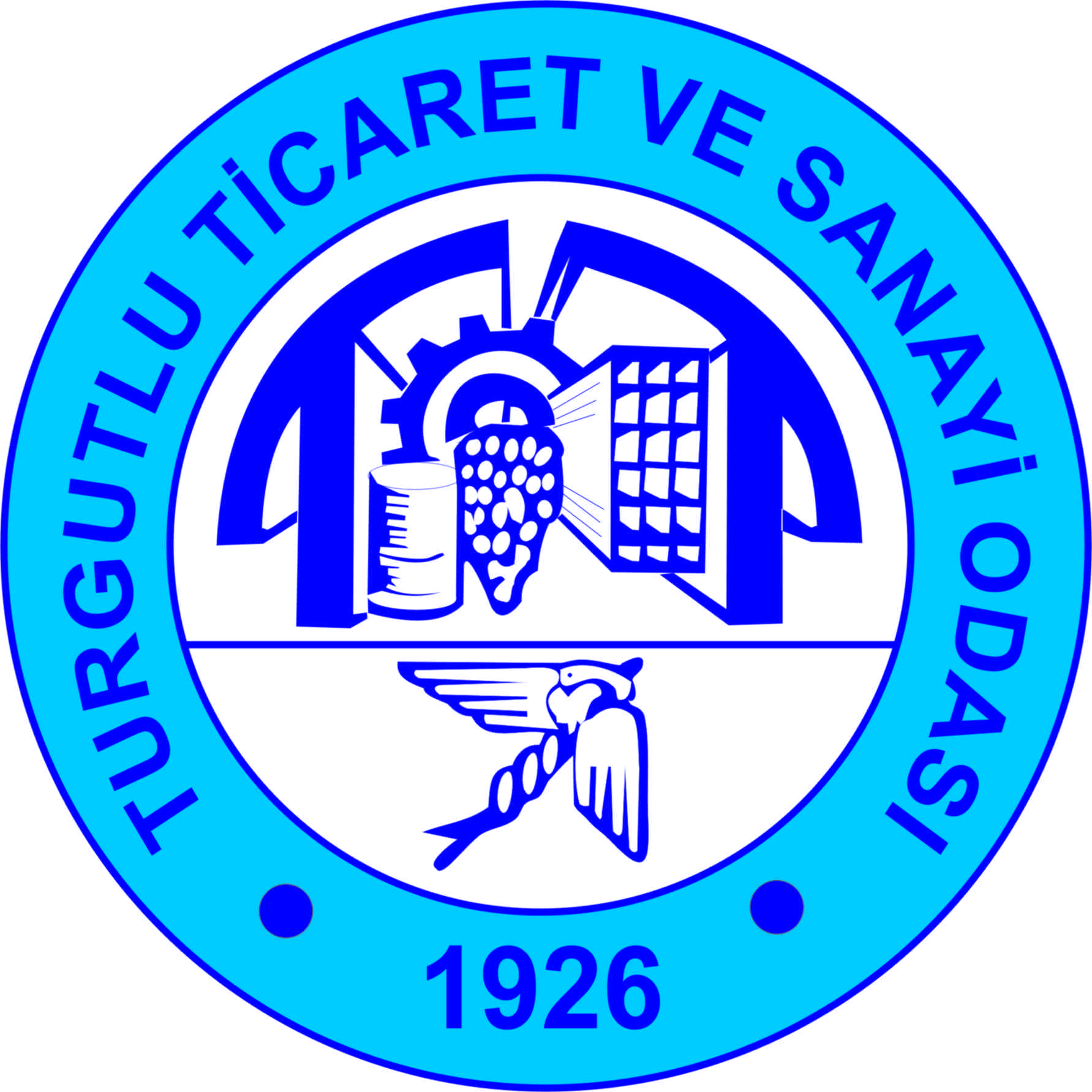 